揭幕：尋探立陶宛攝影中的認同Uncoverings: the Search for Identity in Lithuanian Photography作品圖說Plates and Work Information覆寫真實：臺灣當代攝影中的檔案與認同Covered Reality: Archival Orientation and Identity in Taiwanese Contemporary Photography作品圖說Plates and Work Information編號No.作品圖片Image作品圖說Work Information1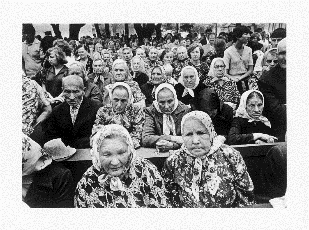 羅穆豪達斯．波澤斯基斯  〈朝聖，第155號〉1989  明膠銀鹽相紙 22.7 x 32.7公分（影像）立陶宛國家美術館藏1Romualdas Požerskis  Pilgrimages, No.155 1989	Gelatin silver print	22.7 x 32.7 (image)  Collection of the Lithuanian National Museum of Art2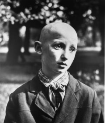 安塔納斯．蘇庫斯〈盲眼的小紅軍〉1962明膠銀鹽相紙56 x 46.3公分  立陶宛國家美術館藏2Antanas Sutkus	Blind Pioneer	1962	Gelatin silver print	57.4 x 46.3 cm Collection of the Lithuanian National Museum of Art3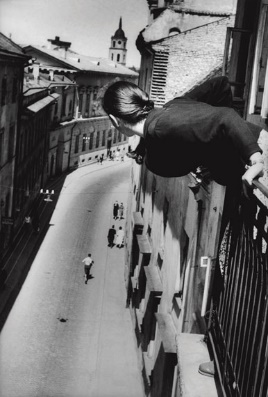 安塔納斯．蘇庫斯 〈大學路上的馬拉松跑者〉1959明膠銀鹽相紙  57.4 x 38公分  立陶宛國家美術館藏3Antanas Sutkus	Marathon at University Street 1959Gelatin silver print	57.4 x 38 cm Collection of the Lithuanian National Museum of Art4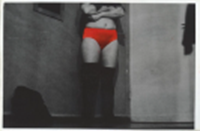 亞爾吉達斯．赦斯庫斯 〈無題〉1975-1983手工上色於明膠銀鹽相紙  12 x 18公分  立陶宛國家美術館藏4Algirdas Šeškus	Untitled	1975–1983	Hand-coloured on gelatin silver print	12 x 18 cmCollection of the Lithuanian National Museum of Art5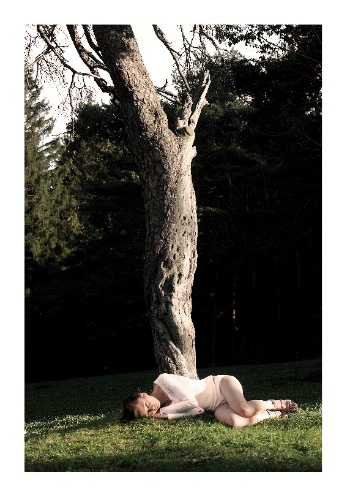 勞拉．加布施蒂恩〈我該怎麼做才能讓獨角獸把頭靠在我的腿上？〉2006 數位輸出80 x 54 公分  藝術家提供Laura Garbštienė  What Should I Do so That the Unicorn Would Come and Lay Its Head on My Lap?2006  Digital Print  80 x 54 cm  Courtesy of the artist編號No.作品圖片Image作品圖說Work Information6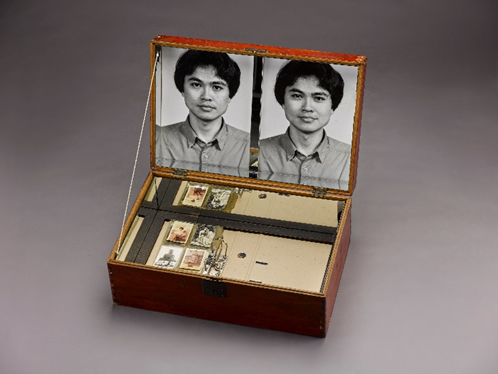 陳順築	〈家族黑盒子—自傳〉1992照片、相框、壓克力板、油漆、棉線、木料、檔案夾、相簿活頁、鏡子、老木箱、蠟、中藥、壓克力色料、報紙64 × 39 × 23 公分  國立臺灣美術館典藏 6CHEN Shun-Chu	Family Black Box—Autobiography	 1992Photo, photo frame, acrylic sheet, paint, cotton thread, wood, file folder, album leaflet, mirror, old wooden box, wax, Chinese medicine, acrylic paint, newspaper64 × 39 × 23 cm Collection of the National Taiwan Museum of Fine Arts 7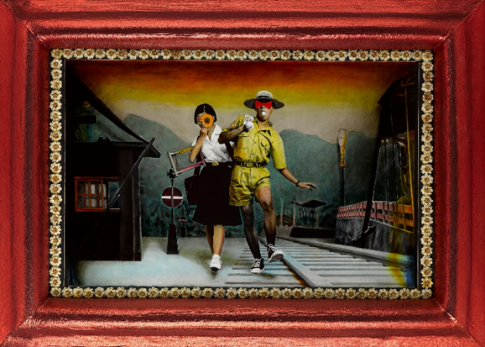 吳天章	〈戀戀紅塵〉	1997油彩、相紙、亮片、人造花、金蔥布160 × 220 × 13 公分 （含框）國立臺灣美術館典藏 	7WU Tien-Chang	Attachment to the Mundane World	1997	Oil painting on digital print, sequins, artificial flowers, metallic woven fabric  160 × 220 × 13 (framed)	Collection of the National Taiwan Museum of Fine Arts8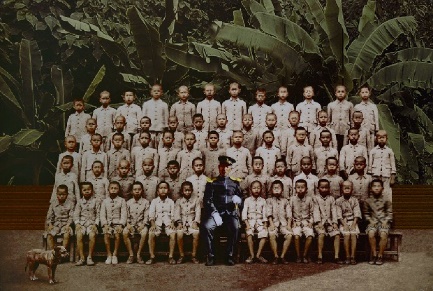 梅丁衍	〈尋找黃土水〉2008數位影像輸出	119.5 × 179 公分  國立臺灣美術館典藏8MEI Dean-E 	Looking for Huang Tu-Shui	2008	Digital print on laser printing paper	119.5 × 179 cm	Collection of the National Taiwan Museum of Fine Arts 9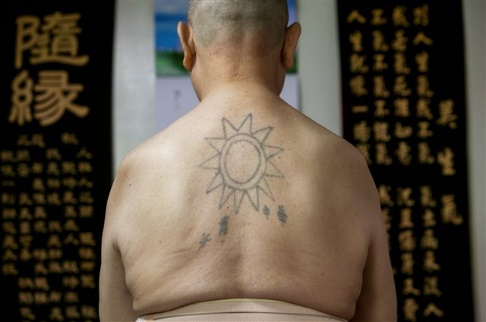 黃子明 〈韓戰反共戰俘的政治紋身：廖禮華〉2013數位輸出 47.6 × 68 公分  國家攝影文化中心典藏9HUANG Tz-Ming Anti-communist Tattoo on Prisoners-of-war from the Korean War: LIAO Li-Hua2013  Digital print47.6 × 68 cmCollection of the National Center of Photography and Images10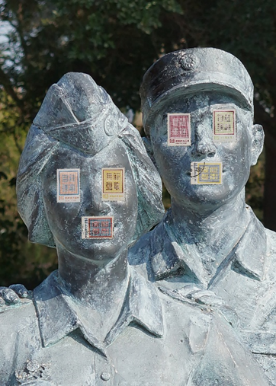 藍仲軒〈莊敬自強〉2022無酸噴墨相紙、郵票42 x 30 公分藝術家提供10Lan Chung-Hsuan  Be Careful and be Strong 2022 
Archival inkjet print, stamps  42 x 30 cm  Courtesy of the artist